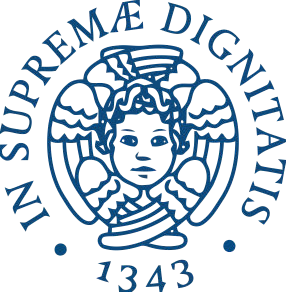 UNIVERSITÁ DI PISADOTTORATO DI RICERCA IN INGEGNERIA DELL’INFORMAZIONETITLEDOCTORAL THESISAuthorName SurnameTutor (s)Prof. Coordinator NameReviewer (s)Prof. Tutor NameThe Coordinator of the PhD ProgramProf. Marco LuisePisa, Month Year CycleThis thesis is dedicated to...."A few first rate research papers are preferable to a large numberthat are poorly conceived or half-finished. The latter are no credit to their writers and a waste of time to their readers"Claude ShannonAcknowledgementsACKNOWLEDGEMENTS goes here.IRingraziamentiRINGRAZIAMENTIIIISummarySUMMARY goes hereVSommarioSOMMARIO va quiVIIList of publicationsInternational Journals1. Surname, N., Surname, N. and Surname, N. (Year,Month). Title of the paper or journal. Place of publication. (Vol. 123, pp. 456). EditorName.International Conferences/Workshops with Peer Review1. Surname, N., Surname, N. and Surname, N. (Year,Month). Title of the paper or journal. Place of publication. (Vol. 123, pp. 456). EditorName.Others1. Surname, N., Surname, N. and Surname, N. (Year,Month). Title of the paper or journal. Place of publication. (Vol. 123, pp. 456). EditorName.IXList of AbbreviationsFFPS	Frame per Second. 2SSNR	Signal to Noise Ratio. 2XINotationSymbolsH∗	Conjugate operation. 2[x]T	transpose operator. 2⌊x⌋	round to the lower integer of x. 2x	vectors are in bold. 2XIIContentsXIIICHAPTERTitle chapter 1IntroductionRemember that wherever you want you can cite with \cite{a1} [1], [2] and/or [3] someone. Or use \footnote{That’s a footnote} like this1New sectionYou can insert a definitionDefinition 1.2.1. Unipi: Universitá di PisaAnother sectionAnd a subsectionIn this sub section I will include many images just to make the list of figures meaningful.New sectionAnd also many subOr again more nesteditem 1item 2item 31That’s a footnote1Chapter 1.  Title chapter 1Figure 1.1: Caption of this Unipi image.New sectionThis is an example of table. You can see it in Table 1.1.Table 1.1: Table captionYou can do as many section as you wantThe following equation has been created using $$: y1 = a ∗ x + b. This is a more complex equation:, created using \[ \]y2 = a ∗ x + bThis is, (1.1), an enumerated equation:, created using:y3 = a ∗ x + b	(1.1)\begin{equation}\label{eq:eeq1} y_3 = a*x + b\end{equation}It is also possible to insert acronyms, after definition in Acronyms file, like FPS which stands for Frame per Second or SNR which stands for Signal to Noise Ratio. Please define the notation at the beginning, defining operators and symbols in Notationfile, such as H∗, [x]T, x, ⌊x⌋.2Bibliography[1] Author1, Author2. Title article 1. Journal, 1(1):1–10, 1000.[2]  Author1, Author2. Title Book 1. Publisher, 1000.[3] Author1, Author2. Title Manual 1. Organization, e.g University, 1000. available online at http://www.microlab- mi.net.3Col 1Dim C.1Col 2Dim C.3Col2Dim C.3Data 1.1Data 1.2Data 1.3Data 2.1Data 2.2Data 2.3Data 3.1Data 3.2Data 3.3